ENTRY FORM	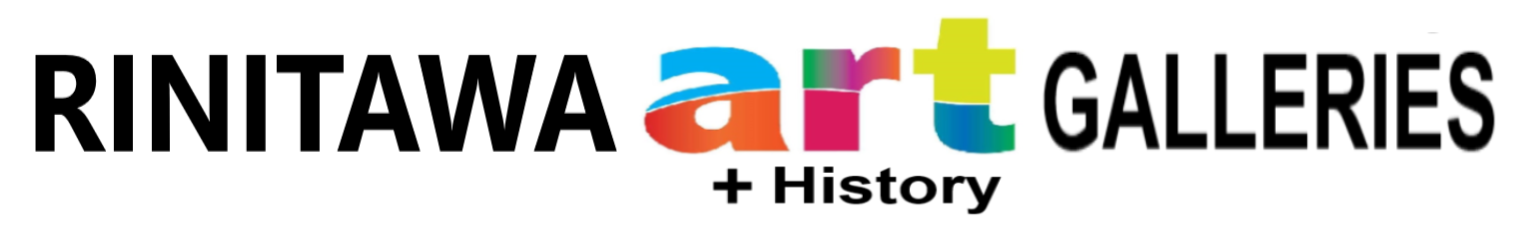 TARARUA DISTRICT ANNUAL LINDAUER ART EXHIBITION
1 March 2023 - 27 March 2023ENTRIES will be limited to 3 per person Please use BLOCK LETTERS  or type it. Keep your own copy. Entries cost $15 per item and acceptance of a work is at the discretion of the organising committee.Payment by by EFTPOS  or prepaid by internet banking Lindauer Studio    02 0796 0023661 001 Artist name								Title 				Medium						Price	 1  															2  															3  															(If the title doesn't fit into the space it is TOO long. A short title is a good title. Works must be labelled with this information on the tag with sufficient string so the Tag can hang and be able to be clearly seen AFTER the work is hung. This information will be put on a printed label)Pieces to be hung should have D-links to enable them to be hung flat to the walls.Exhibition organisers will oversee sales of works and deduct GST and 20% commission.The number and type of entries are at the organisers’ discretion.I have read and agree with the above conditions.Name:__________________________________________Email:___________________________________________	Address:__________________________________________Phone no:_________________________________________Bank ACC Name:_______________________________Bank Acc No  ___  _______ _____________ ___	   This form must be provided, with payment, BY 3p MON 27 FEBRUARY, or by 11a TUE 28 FEBRUARY.delivered to RINITAWA ART+History GALLERIES, cnr Vogel and Grey St, Woodville.			Enquiries: please phone 022 0973 662 or 027 974 9491		